Tafeltennisvereniging OTTC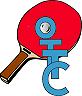 Organiseert op zondag 7 april 2024 in Oss het53e MAASLAND TEAMTOERNOOIVoor JEUGD en SENIOREN Speelzaal:		Sporthal De Ruivert, De Ruivert 3 Oss. Aanvang:		09.00 uur.Finales:			Bij de jeugd staan de finales uiterlijk om 18.00 uur gepland. Deelname:		Voor teams bestaande uit 2 NTTB-leden uit alle regio’s.Tafels en ballen:	Er wordt gespeeld op Tibhar 28R tafels met Three Ball ballen en in de hoogste klassen met 			 Tibhar 3-ster ballen.Rating-indeling:	Er zijn bij de senioren GEEN aparte klassen voor dames/ heren en bij de jeugd evenmin voor meisjes/ jongens. De klassenindeling gebeurt op basis van je NTTB-RATING. Speelwijze:		DE EERSTE RONDE wordt gespeeld in POULES VAN DRIE OF VIER TEAMSPer wedstrijd worden gespeeld: Vier enkelspelen en een dubbelspel. In de poules worden de wedstrijden volledig uitgespeeld. In de vervolgronden wordt niet verder gespeeld zodra de beslissing is gevallen. Waar mogelijk gaan vanuit de poules twee teams naar de vervolgronde. Indien de wedstrijdleiding het nodig acht, kan zij de enkelspelen gelijktijdig op twee tafels laten spelen. De wedstrijden worden door de deelnemers zelf geteld.Inschrijven:	Teams worden ingedeeld in een klasse op basis van de gemiddelde rating van het team. Voor de inschrijving geldt de rating op de sluitingsdatum voor het inschrijven.  Inschrijfformulier:	Elke vereniging ontvangt bij deze uitnodiging een digitaal inschrijfformulier. Men kan ook een formulier downloaden via de website van OTTC (https://www.tt-ottc.nl/competitie-toernooien/maasland-teamtoernooi-2024).  Inschrijven kan door het ingevulde inschrijfformulier te mailen naar: maasland@tt-ottc.nl U krijgt binnen enkele dagen een ontvangstbevestiging van uw inschrijving. Heeft u die niet gehad, neem dan contact op met de toernooileider, Adri van der Heijden. Privacy verklaring:	Alle deelnemers gaan bij aanmelding akkoord met het gebruik van persoonsgegevens conform de AVG-voorschriften zoals gepubliceerd op de NTTB website: Update Privacyverklaring - NTTBSluitingsdatum:	Zondag 24 maart 2024, of eerder als het toernooi op de 30 beschikbare tafels is volgeboekt. Inschrijfgeld:	Jeugd: € 9,50 per persoon / Senioren: € 11,00 per persoon	Betalingen:		Betalingen naar: NL66RABO 0331783584 t.n.v. penningmeester OTTC, Oss. 			Onder vermelding van: inschrijfgeld MLT en uw verenigingsnaam.U dient de inschrijfgelden gelijktijdig te voldoen met het insturen van de inschrijvingen.Deelnemerskaart:	Deze wordt u tijdig gemaild via het verenigings-emailadres dat door u is vermeld op het inschrijfformulier.Prijzen:			Senioren en jeugd: Per klasse 1e en 2e prijs per persoon.Sportkleding:	Het dragen van sportkleding is verplicht. Sportschoenen met zwarte zolen zijn verboden.Eten/drinken:	De sporthal heeft een kantine met een kleine kaart. Er mogen geen dranken en etenswaren in de speelzaal genuttigd worden.Bepalingen:	De organisatie behoudt zich alle rechten voor zoals omschreven in het Toernooi- en Wedstrijdreglement van de NTTB en de daaraan verbonden handboeken.Goedkeuring:		Goedkeuring is verleend door het Hoofdbestuur van de NTTB.Bondsafgevaardigde:	René Lauwerijssen tel.nr.: 06 14 69 11 05Toernooicommissie:	Adri van der Heijden, Hanneke van der Horst, Chris van de WeteringToernooileider:	Adri van der Heijden 	E-mail: maasland@tt-ottc.nl 	tel.nr.: 06-22507396U heeft de mogelijkheid om met gemengde teams in te schrijven